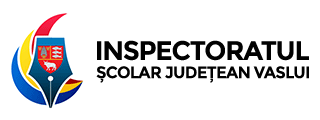 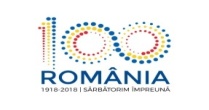 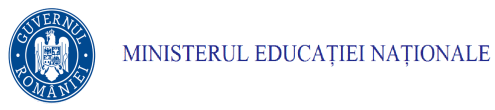 Rezultatele obținute la Concursul Național „Educație pentru sănătate”Faza națională, Consyanța, 8 – 10 iunie 2018Inspector școlar pentru biologie,Prof. Romașcu Gianina Nr. crt.Numele și prenumele elevului Unitatea de învățământClasa Profesor îndrumătorPremiul obținut la etapa națională1.MORARIU ANA MARIAColegiul Economic „Anghel Rugină” Vasluia XI-aPopescu DanielaPremiul al II-lea2.PĂCURARU FLORENTINAColegiul Agricol „Dimitrie Cantemir” Hușia XI-aSîrbu Ana MariaPremiul al III-lea3.AGHEORGHIESEI ANDREEALiceul Teoretic „Mihail Kogălniceanu” Vasluia XI-aRomașcu GianinaMențiune4.BUGAN IONELAColegiul Național „Cuza Vodă” Hușia XI-aAtasiei MaricicaMențiune5.DULUMAN RĂZVANLiceul Teoretic „Emil Racoviță” Vasluia IX-aStreja MădălinaMențiune6.SĂNDUȚĂ LORENAColegiul Național „Cuza Vodă” Hușia X-aAtasiei MaricicaMențiune7.SÎRBU ANDREEA ELENA Școala Gimnazială „Mihail Sadoveanu” Hușia VII-aNacu CrăițaMențiune